		       Denetim Kurulu Üyesi                                    Denetim Kurulu Üyesi                             Denetim Kurulu Üyesi                                 İmza                                                               İmza                                                            İmza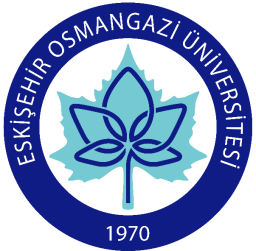 T.C.ESKİŞEHİR OSMANGAZİ ÜNİVERSİTESİSAĞLIK KÜLTÜR VE SPOR DAİRE BAŞKANLIĞIÖğrenci KulüpleriKulüp Denetim Kurulu Denetim RaporuKulüp AdıT.C.ESKİŞEHİR OSMANGAZİ ÜNİVERSİTESİSAĞLIK KÜLTÜR VE SPOR DAİRE BAŞKANLIĞIÖğrenci KulüpleriKulüp Denetim Kurulu Denetim RaporuBirimiT.C.ESKİŞEHİR OSMANGAZİ ÜNİVERSİTESİSAĞLIK KÜLTÜR VE SPOR DAİRE BAŞKANLIĞIÖğrenci KulüpleriKulüp Denetim Kurulu Denetim RaporuSayfa NoKulüp Adı :Kulüp Adı :Kulüp Adı :Kulüp Adı :Denetimin Başlama /Bitiş Tarihi :Kapsadığı Dönem :Kapsadığı Dönem :Kapsadığı Dönem :Genel Kurul ToplantılarıEvetHayırAçıklamaKulüp olağan Genel Kurul toplantısı Yönetim Kurulu tarafından 15 gün önce üyelere yazılı olarak bildirilmiş mi?Genel Kurul olağan toplantısı Eylül-Ekim ayı içinde yapılmış mı?Mevcut üyelerin yarıdan bir fazlası toplantıya katıldı mı?Kararlar toplantıya katılanların salt çoğunluğu ile alındı mı?Üyelikten çıkarma işlemi toplantıya katılanların 2/3 oyu ile alındı mı?Yönetim Kurulu ToplantılarıEvetHayırAçıklamaKurul üyeleri belirlenirken Yönerge şartlarına uyulmuş mu? Düzenli toplantı yapılmış mı? Toplantı ve karar süreci yönergeye uygun yapılmış mı? Kulüp üyelerinin memnuniyet düzeyleri ile ilgili çalışma yapılmış mı?Kulüp FaaliyetleriEvetHayırAçıklamaKulübün amaç ve faaliyet esaslarıdışında faaliyette bulunulmuş mu? Anayasa ve kanunlarla açıkça yasaklanan, amaçları veya konusu suç teşkil eden fiilleri gerçekleştirmek amacıyla faaliyette bulunulmuş mu? Faaliyet raporları düzenli olarak hazırlanmış mı?Kulüp defter ve evrakları doğru ve düzenli olarak hazırlanmış mı?Diğer Hususlar:Diğer Hususlar:Diğer Hususlar:Diğer Hususlar: